Board Members: Daniel Bateman, Steven Burt, Judah Craig, Joseph Dozier, Diane Gjerstad, Kathryn Herzog, Jacqueline Kelly, Dr. Stephanie Kuhlmann, Jim Reid, Andre J. MbouleCounty Representatives: County Commissioner, Pete Meitzner and Sedgwick County MAPD Senior Planner, Brad EatherlyORDER OF BUSINESS
Call to Order	- Chair Judah CraigApproval of Meeting Minutes – Chair Judah CraigPUBLIC AGENDAThe public agenda allows members of the public to address the District 1 Citizens Advisory Board.NEW BUSINESS
ZON2024 - 15 – MAPD Planner, Brad EatherlyWSU/KU Bio Center – Andrew Schlapp, WSU Vice President of Strategy and Government RelationsDiscussion of future meeting dates & agenda items – Chair Judah CraigBOARD AGENDAThis is an opportunity for the Commissioner and Citizens Advisory Board members to report activities, events, or concerns throughout their neighborhood.ADJOURNMENT
The next Citizens Advisory Board Meeting will be Monday, June 17, 2024, 5:30 p.m.
at Bel Aire City Hall, 7651 E. Central Park Ave., Bel Aire, KS.
If you are unable to attend, meetings will be streamed via Zoom:
https://us05web.zoom.us/j/7489851077?pwd=QmtvSHZoREMyK08vSTZYQmZIdDh2UT09Meeting ID: 748 985 1077 
Passcode: 7uxpjc2024 DatesJan. 22, 2024 – Treasurers OfficeFeb. 26, 2024 – Solar Power PresentationMarch 25, 2024 – Sherriff Office/DA Marijuana Non-ProsecutionApril 15, 2024 – WSU/KU Bio CenterMay 20, 2024 – CANCELEDJune 17, 2024 – Admin Building Plans/UpdateJuly 15, 2024 – BudgetAug. 19, 2024 – 254 Corridor Update Sept. 16, 2024 – Exploration Place Master PlanOct. 21, 2024 – Homeless Outreach Team/Steven Burt Homelessness UpdateNov. 18, 2024 – Health Dept. TourDec. 16, 2024 – Transit Expansion Wichita (Mike Tan)To be DiscussedTopic IdeasFD1 & Advisory BoardGIS Mapping SystemIntegra StatusNorth County land, what can be done with it?Zoo TourHHW TourCOMCARE TourFire Station 32 Tour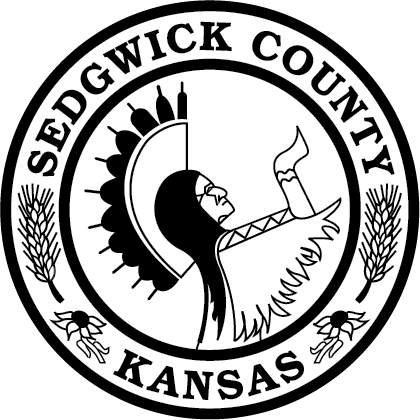 District 1 Citizens Advisory Board MeetingAgendaMonday, April 15, 2024 | 5:30 p.m.Bel Aire City Hall,7651 E. Central Park Ave., Bel Aire, KSDistrict 1 Citizens Advisory Board Meeting2024 Meeting Schedule